Rizika topné sezónyPamatujte! Pokud jste si ještě nenechali vyčistit komín a zkontrolovat topidlo, tak je nejvyšší čas to udělat a sehnat si odborníka.  Pár důležitých pravidelJeště před topnou sezónou by si měl každý vyčistit kamna a seřídit kotel topení.Topí-li se pevnými palivy, zanesený komín vede nejen ke špatnému hoření, ale roste i nebezpečí vznícení sazí, škvíry v komínovém plášti zase hrozí vznikem požáru na půdě.U plynových kotlů je navíc nutná jak čistota komínových průduchů, tak předepsaného tahu komína.Při prvním zatopení v sezóně kotel a komín raději příliš nenamáhejte a topte méně intenzivně. 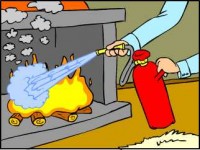 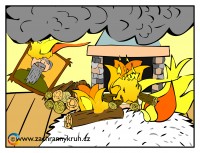 Bezpečnostní zásadyZvýšenou pozornost je třeba věnovat správné instalaci a údržbě topidel. V žádném případě neinstalujte topidla bez odborné pomoci. Topidla nepodrobujte jakýmkoliv domácím “vylepšením” nebo úpravám, zvyšuje se tím riziko vzniku požáru, výbuchu či jiného neštěstí. Vždy je třeba dodržovat zásadu bezpečné vzdálenosti topidla od dalších předmětů v místnosti, stavebních konstrukcí a podlahových krytin.Jakékoliv hořlavé látky a předměty, které se mohou vznítit, (ba i obyčejný hadr), skladujte pokud možno co nejdále od topidel. V žádném případě neodkládejte na topné či ohřevné plochy jakékoliv hořlavé předměty.